David Forrester, author of Fordington Remembered: Growing up in and around Dorchester and Mill Street Dorchester: Thomas Hardy’s Mixen Lane.These books describe the lives of ordinary people living in the poorest area of Dorchester and provide a fascinating picture of a bygone era.David has also made two YouTube videos which you can watch by clicking on this link.Mill Street           https://www.youtube.com/watch?v=yfy3jUN5gvI&t=9sIvy Gale                https://www.youtube.com/watch?v=RMsyqhOP1V0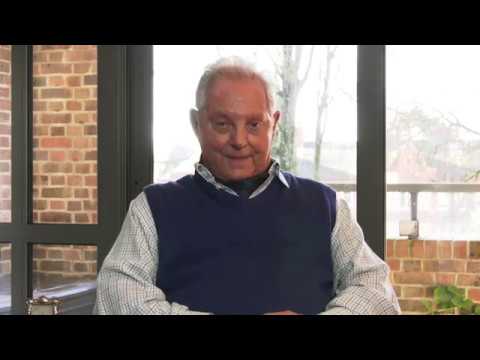 Mill Street Dorchester - YouTubeA video presented by Local Historian and Author David J. Forrester about Mill Street in Dorchester, the inspiration for Thomas Hardy's Mixen Lane. David also wrote a book on the subject which is ...www.youtube.com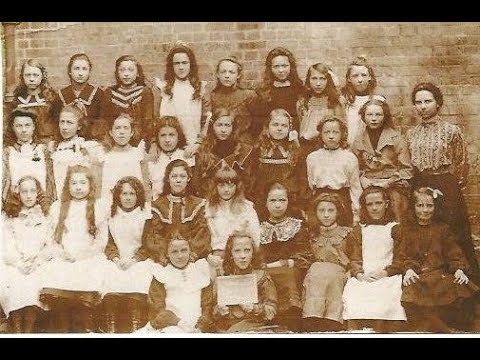 The Memories of Ivy GaleDorset local historian and Author David J Forrester recounting his interview with local nonagenarian Ivy Gale about her life and times in and around Dorchest...www.youtube.com